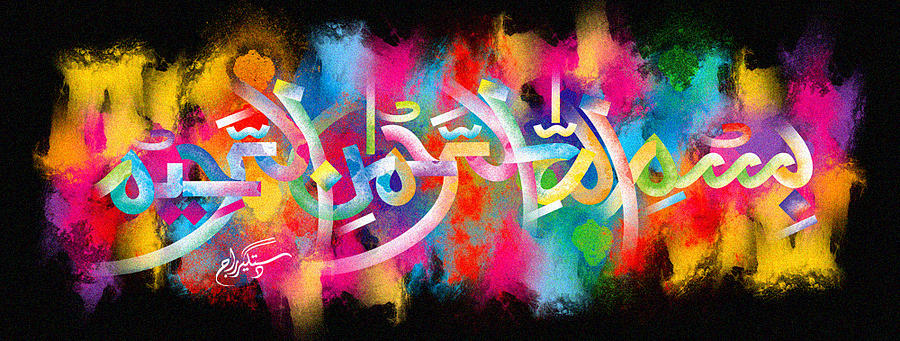 A Second Miracle Onion of 7th  October 2015The Exclusive Islamic Miracle Photographs of Dr Umar Elahi AzamWednesday 7th October 2015Manchester, UKIntroductionThe Name of Allah  was in the cross-section on both sides of this onion. 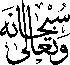 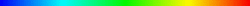 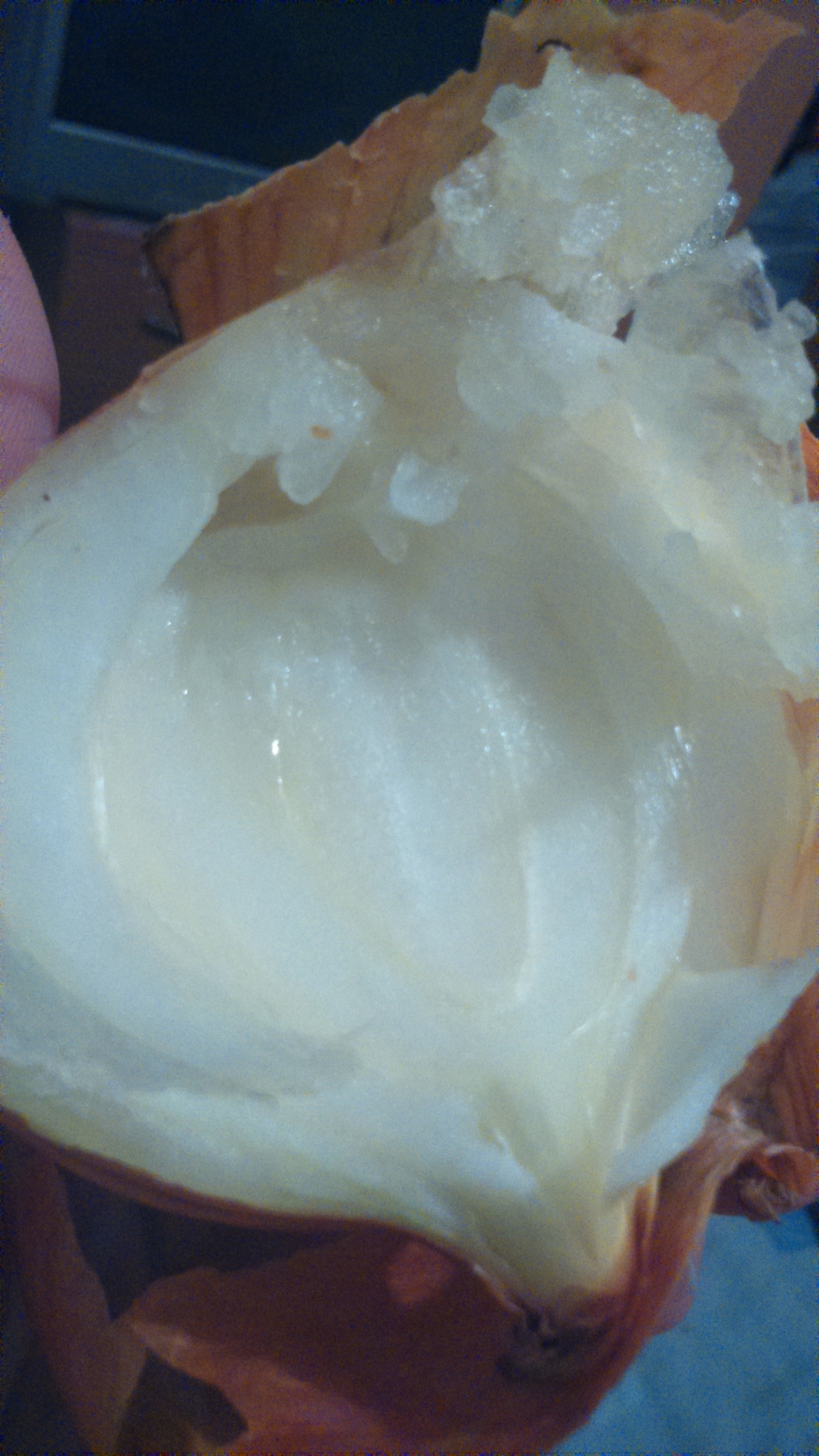 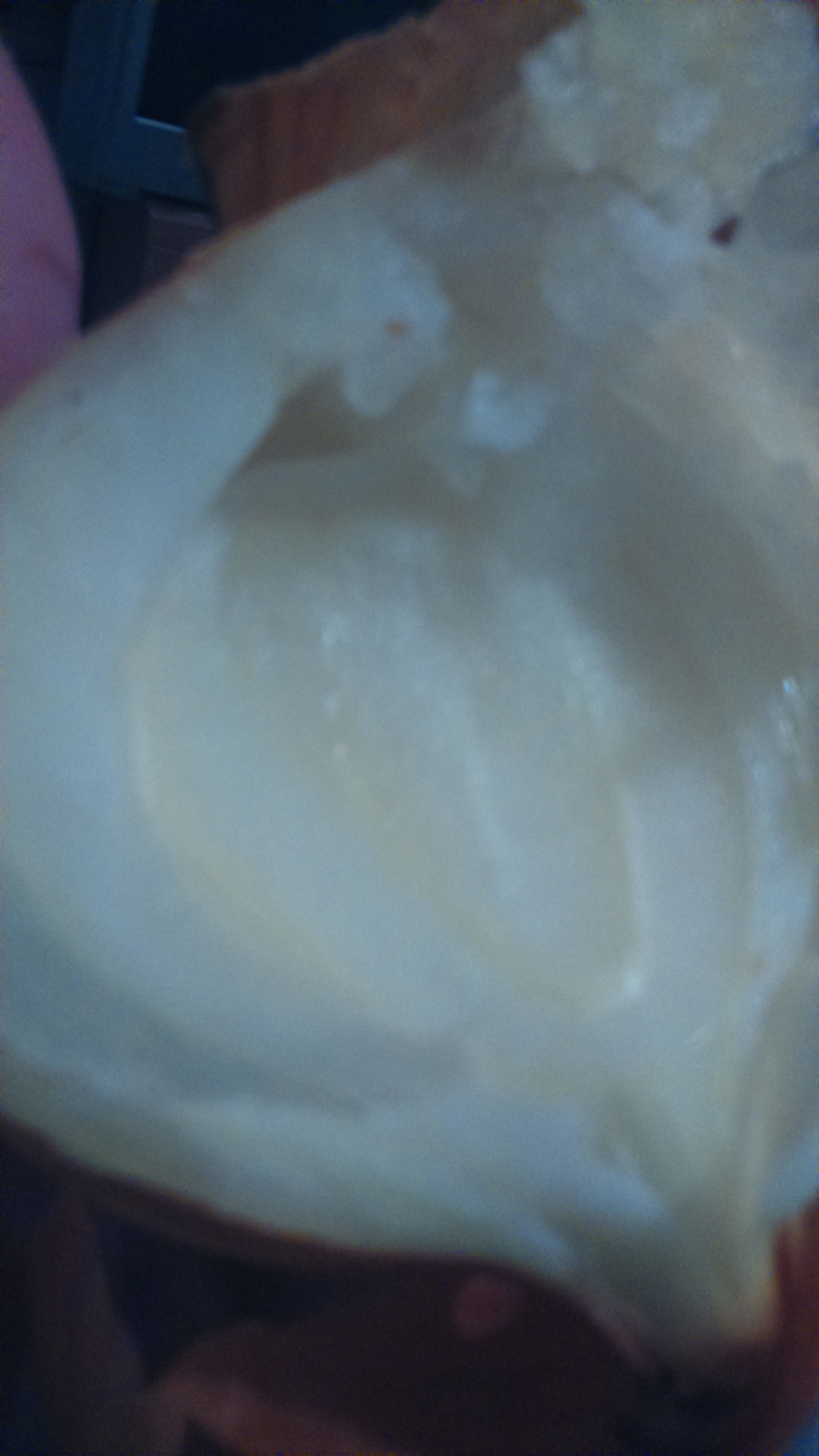 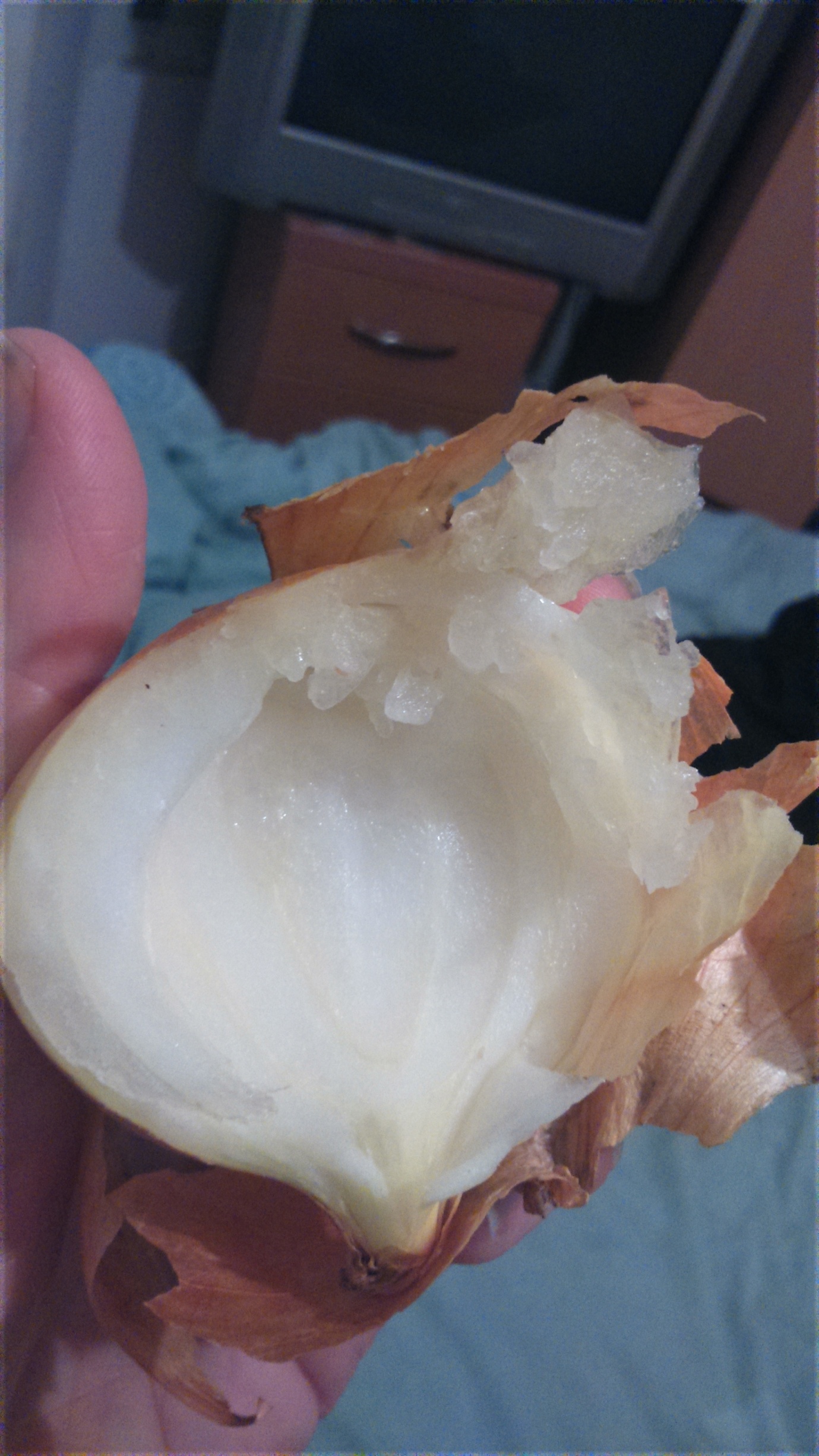 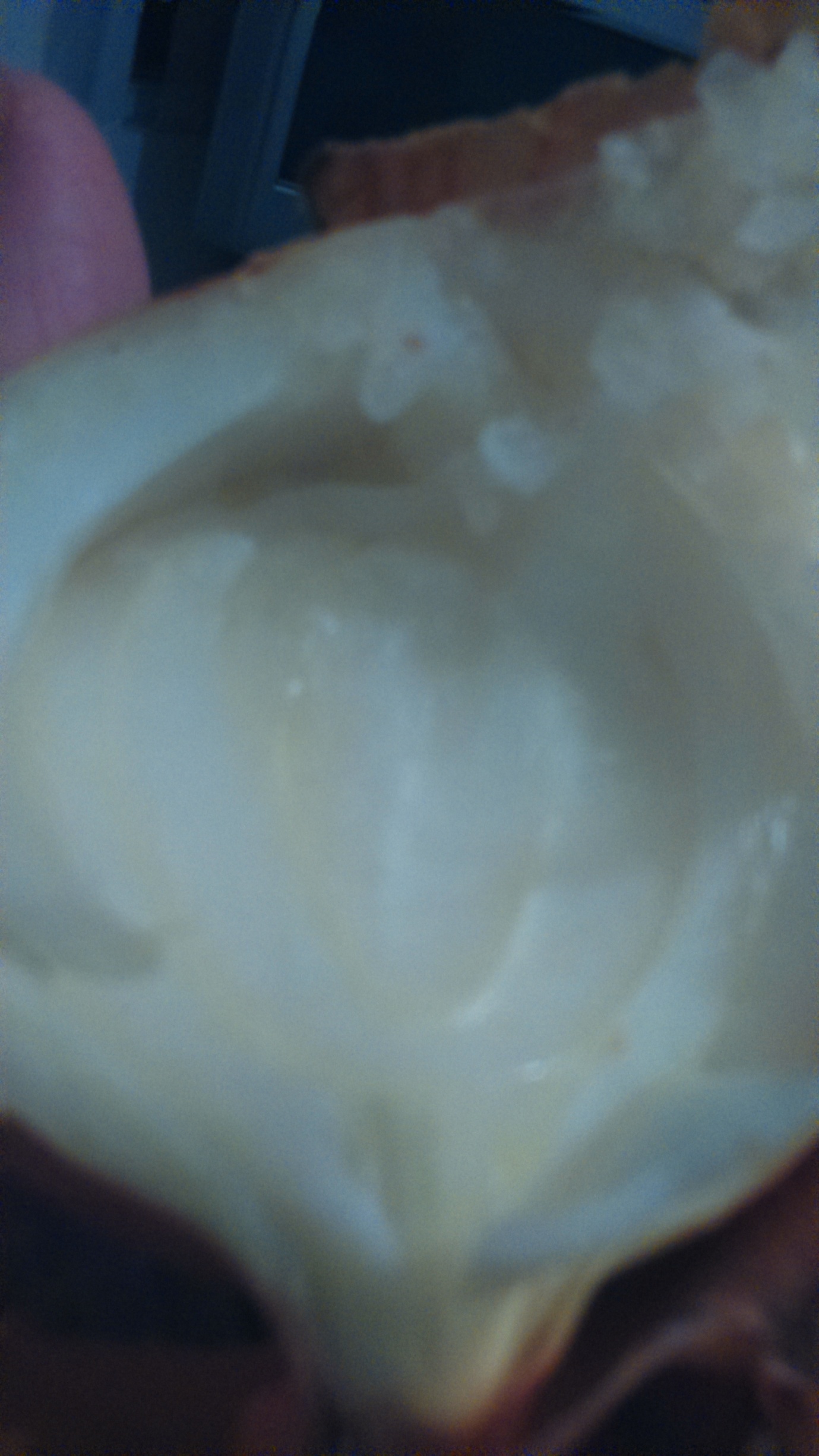 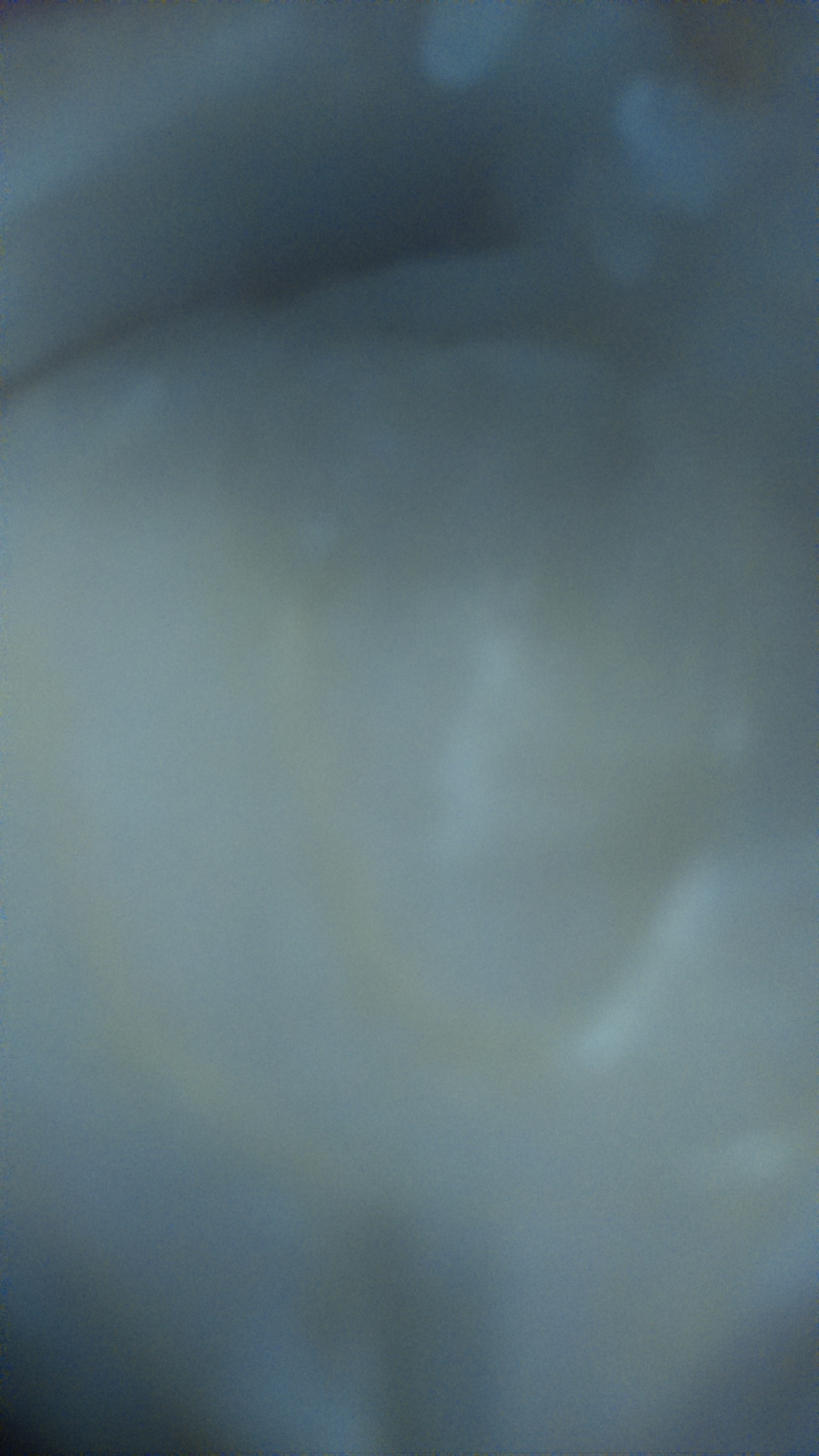 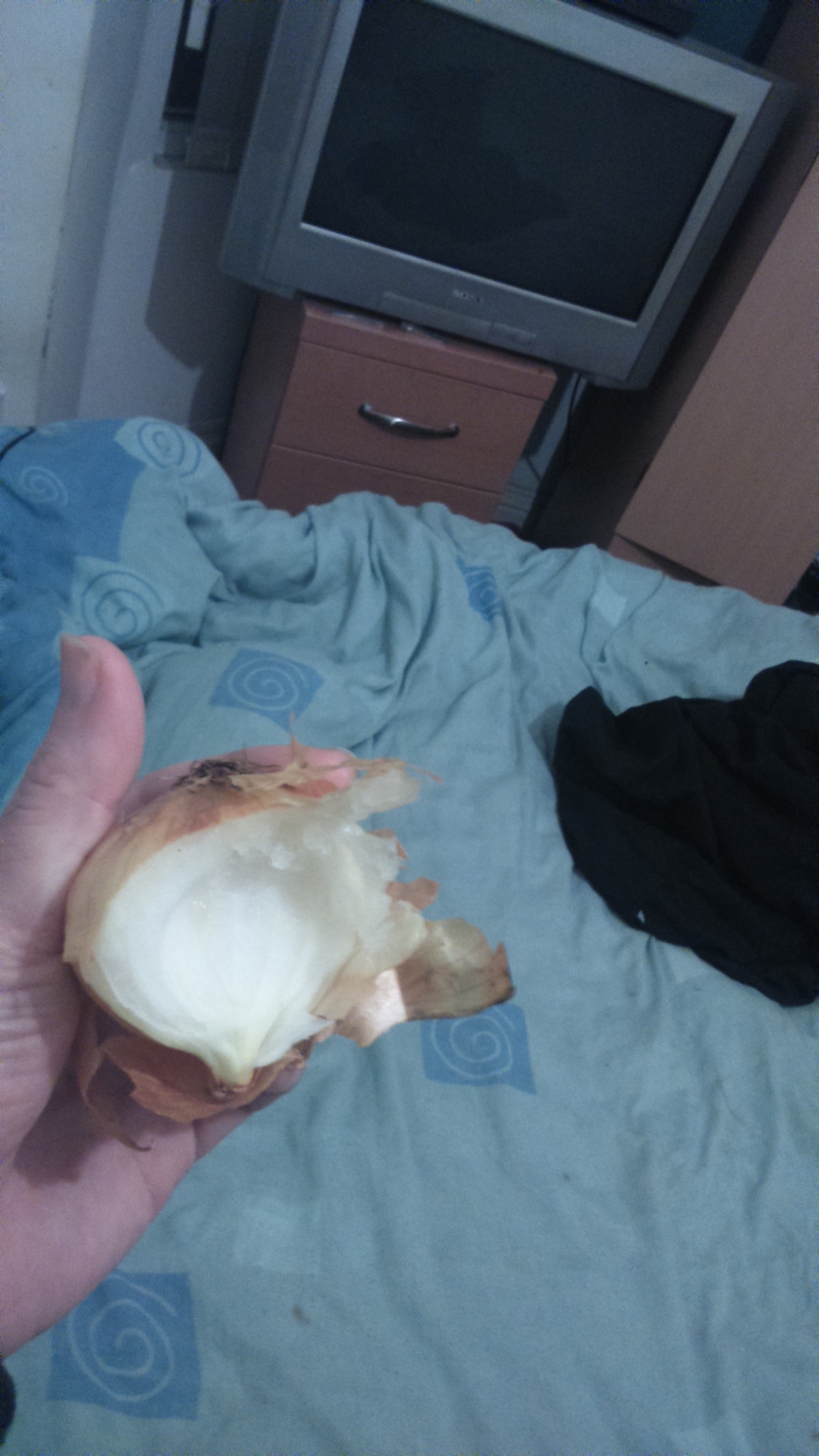 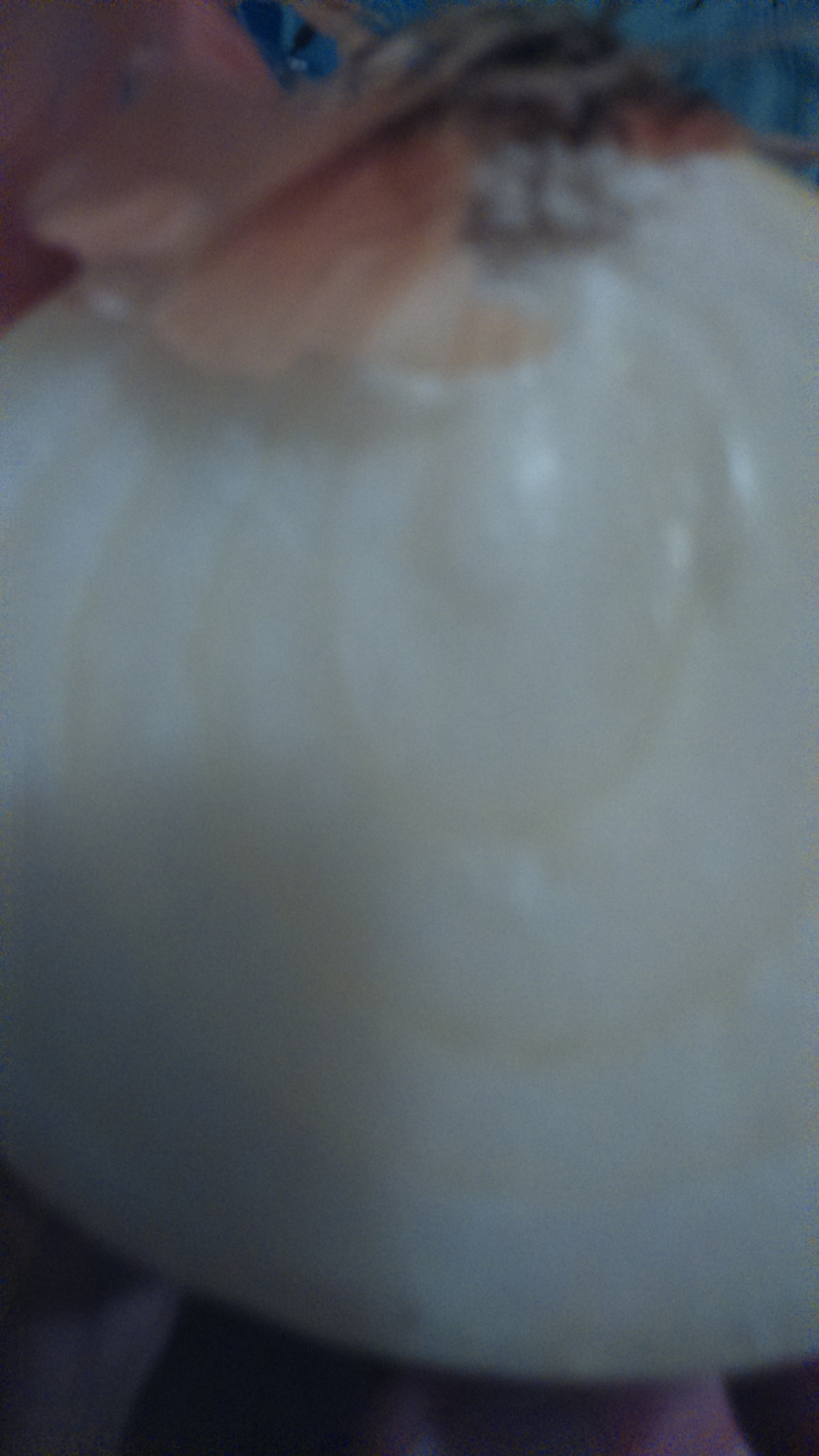 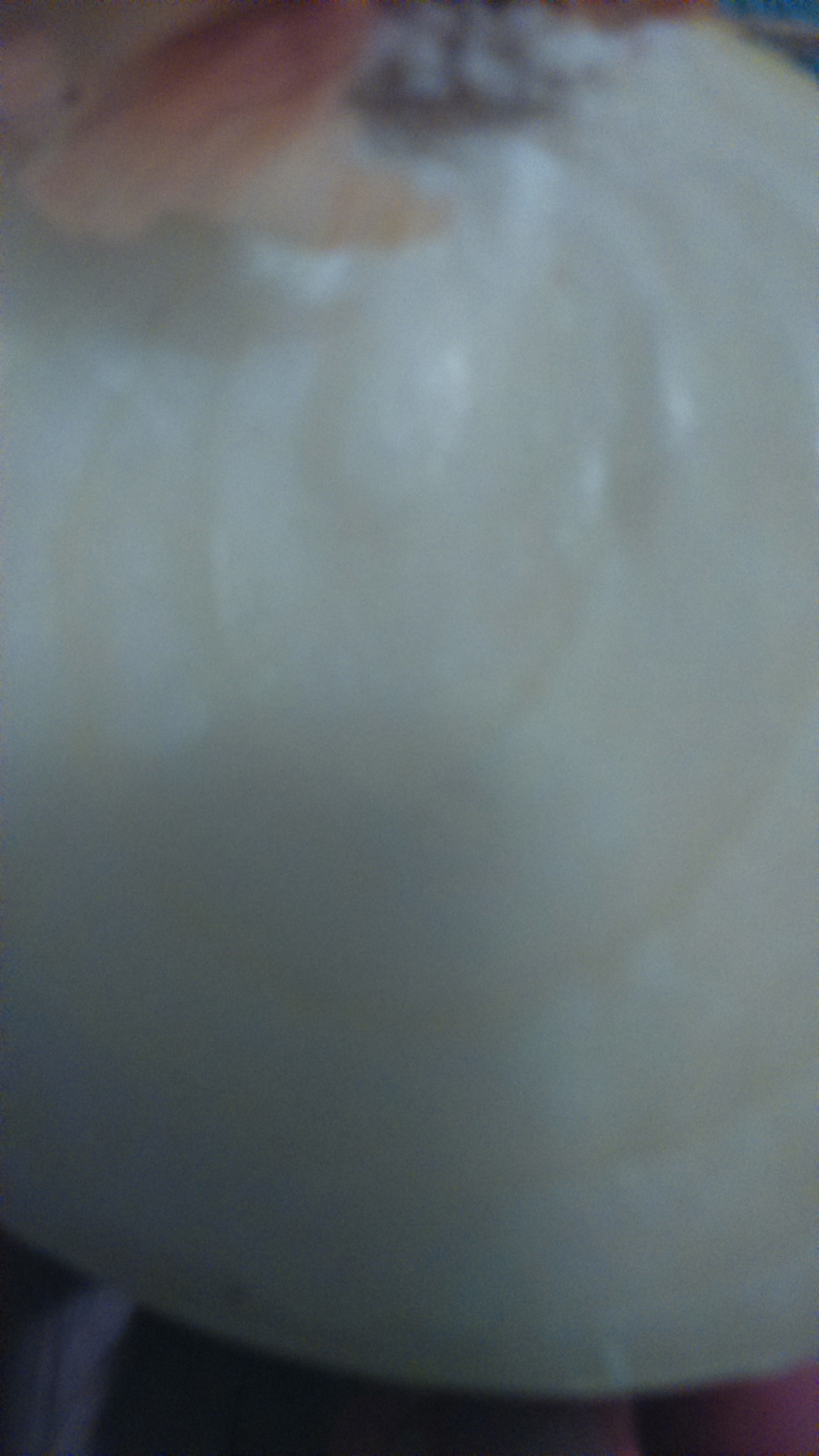 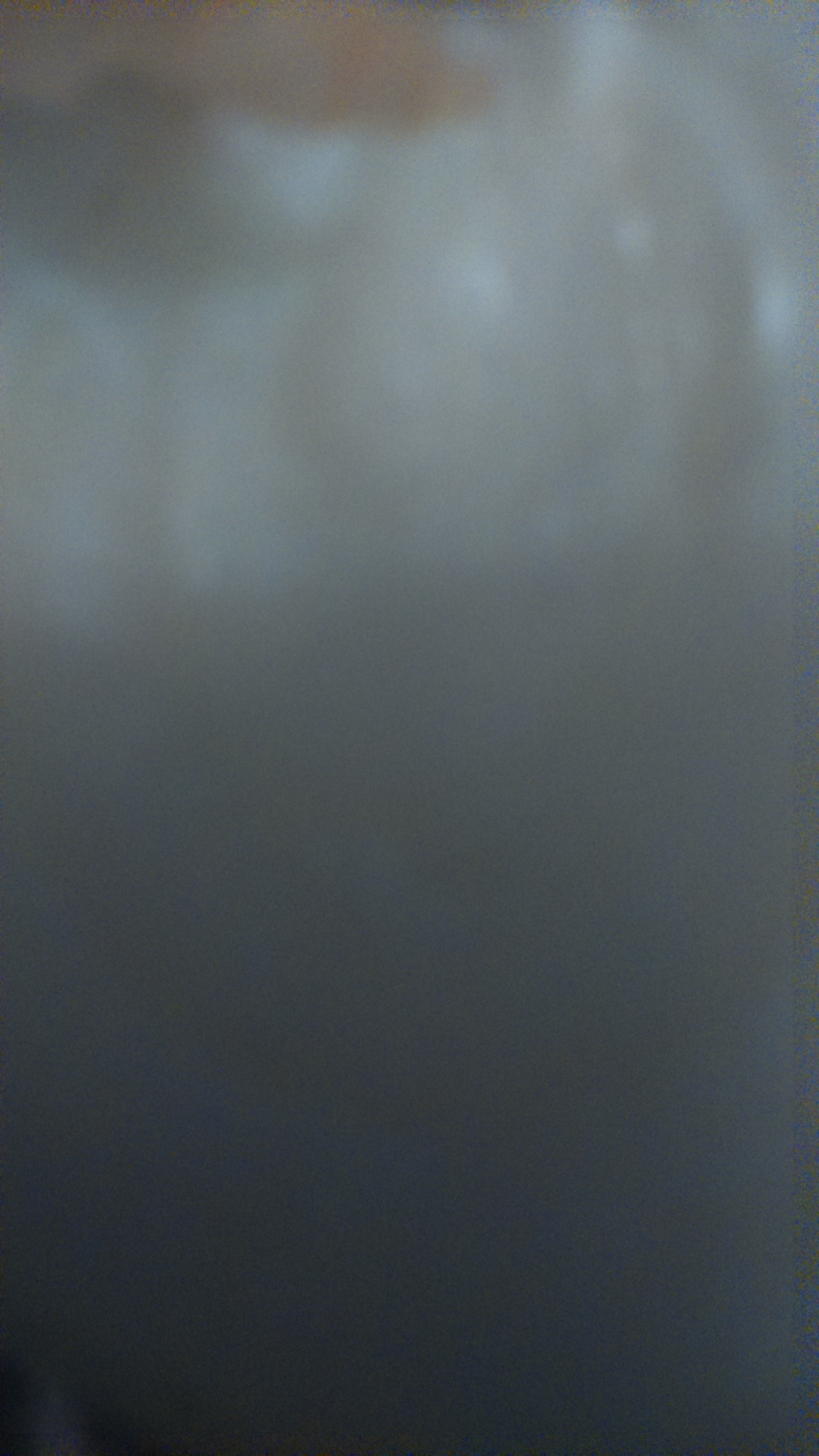 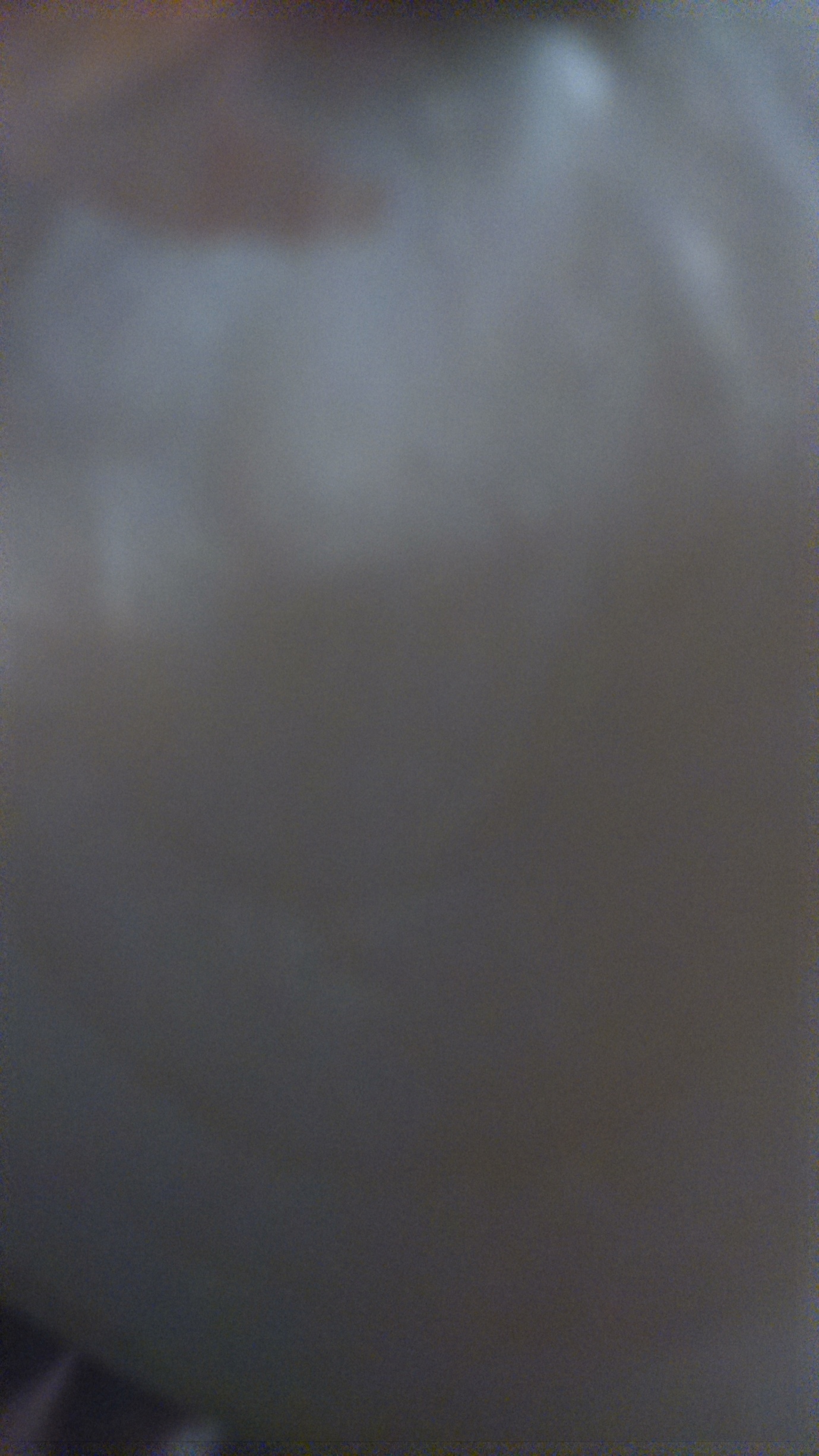 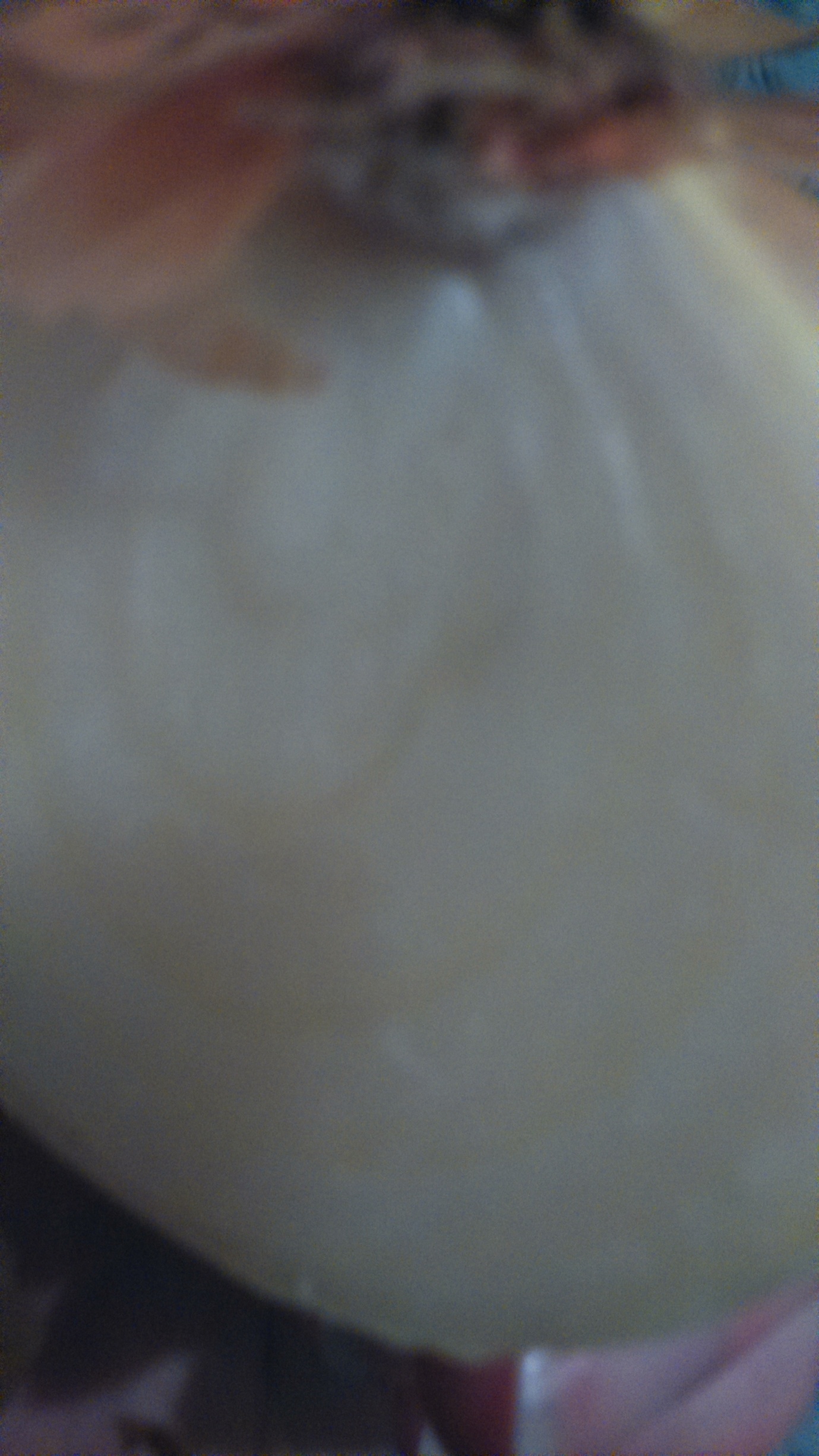 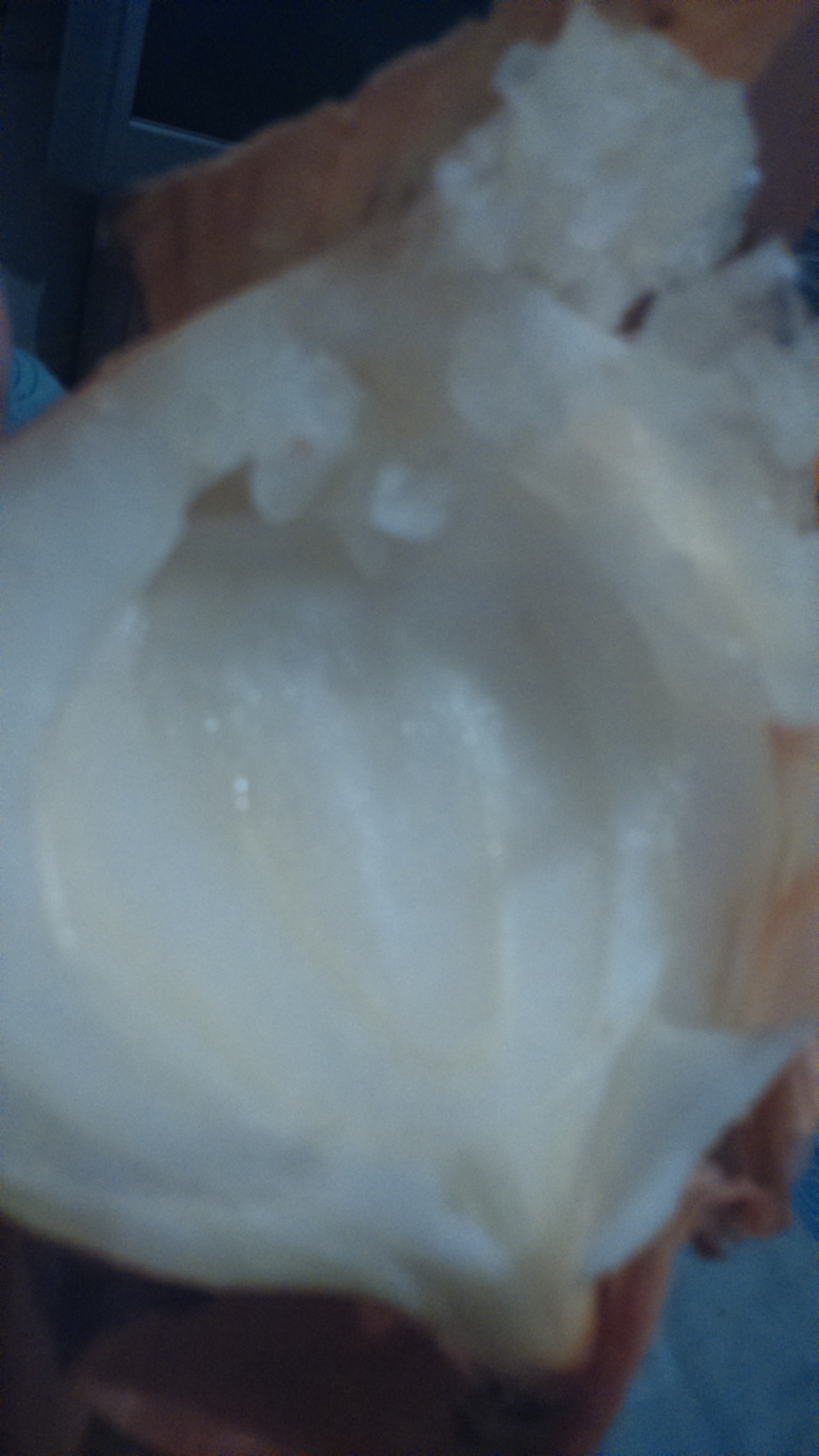 